                                     Golden Retriever 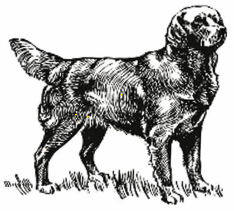 Club of ScotlandName: .......…………………………………………………….…………………….Address:…………………………………………………………………………………………………………………………………..………….………………………………………………………………………Postcode………………………………..Tel No: …………………………… Affix: ………………………………………….Email: ……………………………………………………………………………….If you no longer wish to receive field trial entry forms, please tick here:     I enclose my subscription for: Single Membership       £11.00Joint Membership       £13.00International Membership       £23.00Junior Membership (under 16)         £2.00Should you wish to pay by Bankers Order for 2023 please request a form.PLEASE NOTE: IF YOU CURRENTLY PAY BY BANKERS STANDING ORDER PLEASE IGNORE THIS REMINDERSigned: …………………………………………………..Date: ……………………Please return this form to Fiona WalkerFawnburnhead, CardronaPeeblesshire EH44 6PSEmail: fawalker@sky.com